Order of WorshipEntering and Centering [# 340a VIP]We are marching in the light of God.We are living in the love of God.We are moving in the power of God.Call to Worship:L:	Blessed are you, O Lord, the God of our ancestor Israel, forever and ever. C: 	Yours, O Lord, are the greatness, the power, the glory, the victory and the majesty. L: 	Yours is the Kingdom, O Lord, and you are exalted as head above all.C: 	And now our God, we give thanks to you and praise your      glorious name.L:  	Let God rise up, let his enemies be scattered, let those who      hate him flee before him. C:  	But let the righteous be joyful; let them exult before God; let them be jubilant with joy.L:   	Let the peoples praise you, O God; let all the peoples praise       you.C:   	The earth has yielded its’ increase; God, our God, has        blessed us.Hymn: ‘To God Be the Glory’ [# 183a VIP]Prayer of Purity/Illumination L:	Almighty God, to whom all hearts are open, all desires known and from whom no secrets are hid: cleanse the thoughts of our hearts by the inspiration of the Holy Spirit, that we may perfectly love you and worthily magnify your holy name; Through Jesus Christ our Lord. Amen. Prayer of AdorationL:	Thou are worthy, thou art worthy, O Lord, to receive glory and honour, glory and honour and power.  So we lift up our morning’s sacrifice of praise to laud and magnify Your holy name.  We are mindful that those who worship you, must worship in spirit and in truth.  Grant us the help of your Holy Spirit to enable us to offer true worship.  We praise you for the opportunity to participate in this worship celebration, save us from routine formalities, absentmindedness and help us to be fully present.  We anticipate a holy encounter and a time of refreshing in your presence.  Re-energize us for witness, work, and warfare for the week ahead.  In your holy sweet and strong name, we pray.   AMEN.Chorus: ‘Search Me O God…’Prayer of ConfessionL:   	Loving God, we call to mind and therefore have hope, that the steadfast love of the Lord never ceases, His mercies never come to an end.  Too often we have presumed upon your mercies and take them for granted.  Lord, time spent with you is well spent, yet we sacrifice this precious time for selfish and misguided reasons.C: 	Gracious Lord pardon and forgive us.L: 	Lord your promises are too numerous to mention, yet through absentmindedness we fail to remember your promises, and too often are overcome with worry and anxieties.C: 	Gracious Lord pardon and forgive us.L: 	Lord you call us to be the light of the world and the salt of the earth, but too often our light refuses to shine and our savour is gone.  We feel helpless and powerless.C: 	Gracious Lord pardon and forgive us.L: 	Lord, in your wisdom and grace you have taught us to pray for Our Father’s kingdom to come, and for his will to be done on earth as it is in heaven.  But we have no real passion to pray, no bowels of compassion, no urgency, no compulsion.C: 	Gracious Lord pardon and forgive us.ALL: 	Remind us again Lord, whose we are and whom we serve, rouse us from complacency, give us hearts to love, wills to obey, and the mind of Christ to live for your glory.  Amen.Assurance of PardonL:	Loving God, you have transferred us into the kingdom of your beloved Son, in whom we have redemption, the forgiveness of sins.C: 	Amen. Thanks be to God.Prayer of ThanksgivingL:   	Loving God, we often do not realize how blessed we are and how grateful we should be.  But we come conscious of Your mercy, compassion, and gracious attitude to us, so we give you most humble and hearty thanks.  Thank you that you do not treat us as we deserve.  In spite of many challenges, frustrations, heart breaking situations there are many things that make life worth living. For the peace of mind and joy that comes from knowing our sins forgiven, for our adoption into your family the Church. 
For the assurance that we are overcomers and our future is secured, we thank you. For the many -  whose products, services, skills, competences, integrity and Christ-like spirit enhance the quality of our lives.  Thank you for all legitimate sources of income and additional blessings beyond our means of livelihood.  Thank you for opportunities to be a blessing to others. Accept our humble thanks in the name of Jesus Christ our Lord.  AMEN.Hymn: ‘When We Walk With the Lord’ [# 278 VIP]
Sharing with the Children/Youths	- Sis. Camielle Michael PattersonMINISTRY OF THE WORDCollect:L:	Let us pray togetherALL:	Almighty God, who sent your Holy Spirit to be the life and light of your Church: open our hearts to the riches of your grace, that we may bring forth the fruit of the Spirit in love and joy and peace; through Jesus Christ your Son our Lord, who is alive and reigns with you, in the unity of the Holy Spirit, one God, now and for ever. AMEN.Old Testament: Hosea 1:2-10	- Sis. Judy-Marie CampbellEpistle: Colossians 2:6—19	- Bro. Donovan RookwoodGospel: St. Luke 11: 1—13 	- Rev’d Michael Graham  Superintendent Minister, East     Kingston CircuitThe Word Proclaimed: 		- Rev’d Michael Graham  Superintendent Minister, East     Kingston CircuitHymn of Response: ‘My Hope Is Built On Nothing Less’ [201 a VIP] Announcements / Offertory/ Blessing of Tithes and OfferingIntercessory Prayers L:   	And the smoke of the incense, with the prayers of the saints rose before God from the hand of the angel. (Rev. 8: 4)
Lord of the Church together with the angel who offer up the incense on the altar, we offer up our prayers.L:   	We remember before you the Bishops and delegates that met in Connexional Council and adopted the United Strategic Direction (USD) to chart the way forward.C: 	Grant us vision and courage less we stumble in this hour.L:   	Sovereign Lord of all the earth we remember before you Members of Parliament, Senators, Parish Councillors and all in high position of responsibility to administer the affairs of this country.C: 	Grant them vision and courage less we stumble in this hour.L: 	God of justice and righteousness, we remember before you all agencies that serves the poor, the unemployed, the homeless, the disabled, the mentally challenged, and children in state care. C: 	That they will affirm their humanity and serve them with compassion, dignity, and equity.L: 	God of justice and righteousness we are at the mercy of the natural disaster of the region.  May those responsible for maintaining the systems reduce disasters and use the resources wisely.C: 	Lord save the poor from building houses in the wrong places and putting themselves in danger.L: 	God of justice and righteousness we remember before you the ongoing war in Ukraine and especially displaced people, the children, the elderly, and the wounded.C: 	God of the oppressed hear the cries of your suffering people, and come to their help sooner than later Lord.L: 	Compassionate God, we remember before you those of our Church family and birth families experiencing bereavement, sickness, loneliness, emotional challenges, and financial difficulties.C: 	Whatever their situation may your all sufficient grace reach them in amazing ways, that praise and thanks may redound to your name.  Hear our prayers and let our cries come unto thee.  Amen.The Lord’s PrayerClosing Hymn: “’TIS So Sweet to Trust in Jesus…”  [# 415 VIP]Benediction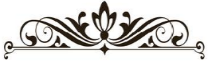 The Methodist Church in the Caribbean 
and the Americas (MCCA)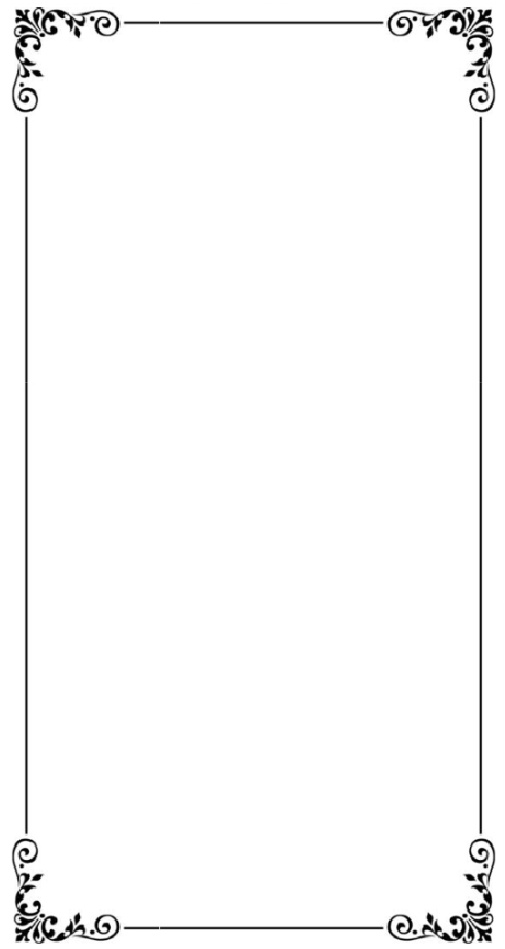 Jamaica DistrictDISTRICT THEME:“Spreading Scriptural Holiness to 
Reform the Nation…Beginning with Me”Sub Theme “Building a Resilient People: 
Church, Community and Nation”METHODIST VOICES IN WORD AND SONGTELEVISION MINISTRY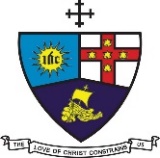 DIVINE WORSHIP
7th Lord’s Day after PentecostOfficiating:Preacher:	Rev’d Michael Graham
(Superintendent Minister, 
East Kingston Circuit)Liturgist:	Sis. Camielle Michael Patterson 
(Member, Coke Circuit)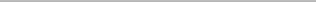 Organist:	Bro. Donovan Rookwood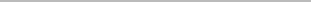 District President: Bishop Christine Gooden-BengucheDistrict Conference Secretary:  Rev’d Dr. Wayneford McFarlaneA warm welcome to all worshippers!